Участковая избирательная комиссия № 1510 с полномочиями избирательной комиссии сельского поселения«Красновеликанское»	РЕШЕНИЕ № 5 с/п Красновеликанское»                                          23 июня 2022 года							О перечне и формах документов, представляемых кандидатами, избирательными объединениями в участковую избирательную комиссию №1510 с полномочиями избирательной комиссии сельского поселения «Красновеликанское»» в период подготовки и проведения выборов главы сельского поселения «Красновеликанское»,11 сентября 2022 годаВ соответствии с п.7 часть 2 статьи 6 и часть 3 статьи 10 Федерального закона от 27 июля 2006 года № 152-ФЗ «О персональных данных», статьями 33, 34, 35, 37, 38, 43 Федерального закона от 12 июня 2002 года № 67-ФЗ «Об основных гарантиях избирательных прав и права на участие в референдуме граждан Российской Федерации», статьями 42 и 43 Закона Забайкальского края от 6 июля 2010 г. №385-ЗЗК «О муниципальных выборах в Забайкальском крае», Постановлением от 10 июня 2022 года № 163/978-3 Избирательной комиссии Забайкальского края, участковая избирательная комиссия №1510 с полномочиями избирательной комиссии сельского поселения «Красновеликанское»РЕШИЛА:1. Утвердить перечень и формы документов представляемых кандидатами, избирательными объединениями в участковую избирательную комиссию №1510 с полномочиями избирательной комиссии сельского поселения «Красновеликанское» на выборах Главы сельского поселения «Красновеликанское» (прилагается).2. Одобрить примерные формы подтверждений получения документов от кандидатов и избирательных объединений (прилагается).3. Настоящее решение разместить на официальном сайте Администрации сельского поселения «Красновеликанское» муниципального района «Забайкальский район» в информационно-телекоммуникационной сети «Интернет».4. Контроль за исполнением настоящего Решения возложить на председателя комиссии Лопатиной Марины Николаевны. Председательизбирательной комиссии		_____________	 ___Лопатина М.Н.__                                                                                              (подпись)		     (фамилия, инициалы)	Секретарьизбирательной комиссии 	         _____________	___Бусоедова Г.Н.____М.П.					(подпись)		    (фамилия, инициалы)УТВЕРЖДЕНРешением участковой избирательной комиссии №1508 с полномочиями избирательной комиссии сельского поселения «Красновеликанское»  23.06.2022 г. № 5Перечень и формы документов представляемых кандидатами, избирательными объединениями в участковую избирательную комиссию №1510 с полномочиями избирательной комиссии сельского поселения «Красновеликанское» на выборах главы сельского поселения «Красновеликанское» Документы, представляемые кандидатом на выборах главы сельского поселения «Красновеликанское», выдвинутым в порядке самовыдвижения1.1. Документы, представляемые для уведомления о самовыдвижении кандидата на выборах главы сельского поселения «Красновеликанское».Заявление в письменной форме выдвинутого лица о его согласии баллотироваться на должность главы сельского поселения «Крпасновеликанское» с обязательством в случае его избрания прекратить деятельность, несовместимую с должностью главы сельского поселения «Красновеликанское» (ч. 5. ст. 42 Закона Забайкальского края «О муниципальных выборах в Забайкальском крае» (далее – Закон) (приложение № 1).Копия паспорта или документа, заменяющего паспорт гражданина (ч. 51. ст. 42 Закона) заверенная соответственно кандидатом:второй страницы паспорта, на которой предусмотрено указание сведений об органе, выдавшем основной документ, удостоверяющий личность гражданина РФ, дате выдачи, коде подразделения, личном коде, а также проставление личной подписи; третьей страницы паспорта, на которой предусмотрено указание сведений о ФИО, поле, дате рождения и месте рождения, а также наличие фотографии; пятой страницы паспорта, на которой предусмотрено указание сведений (отметок) о регистрации гражданина по месту жительства и снятии его с регистрационного учета, а при наличии соответствующих отметок на других страницах – также всех страниц паспорта, содержащих отметки (возможность проставления отметок предусмотрена на шестой, седьмой, восьмой, девятой, десятой, одиннадцатой, двенадцатой страницах паспорта); восемнадцатой и девятнадцатой страниц паспорта, на которых предусмотрено указание сведение (отметок) о ранее выданных основных документах, удостоверяющих личность гражданина РФ на территории (за пределами территории) Российской Федерации)Копии документов об образовании кандидата, подтверждающие сведения, указанные в заявлении кандидата о согласии баллотироваться, а в случае утраты указанных документов - из соответствующих организаций, осуществляющих образовательную деятельность (ч. 51. ст. 42 Закона). Справка с основного места работы, либо копия трудовой книжки, либо выписка из трудовой книжки, либо иной документ, подтверждающий сведения об основном месте работы или службы, о занимаемой должности1, а при отсутствии основного места работы или службы – копии документов, подтверждающие сведения о роде занятий, то есть о деятельности кандидата, приносящей ему доход, или о статусе неработающего кандидата - пенсионер, безработный, учащийся (с указанием наименования учебного заведения), домохозяйка (домохозяин), временно неработающий2 (ч. 51. ст. 42 Закона). Сведения о размере и об источниках доходов, имуществе, принадлежащем кандидату на праве собственности, о счетах (вкладах) в банках, ценных бумагах (Приложение №5 к Федеральному закону "Об основных гарантиях избирательных прав и права на участие в референдуме граждан Российской Федерации" (с изменениями от 4 октября 2010 г., 2 мая 2012 г., 13 июля 2015 г., 9 марта 2016 г.)). Письменное уведомление о том, что он не имеет счетов (вкладов), не хранит наличные денежные средства и ценности в иностранных банках, расположенных за пределами территории Российской Федерации, не владеет и (или) не пользуется иностранными финансовыми инструментами (приложение № 5.1). Справка о принадлежащем кандидату недвижимом имуществе, находящемся за пределами территории Российской Федерации, об источниках получения средств, за счет которых приобретено указанное имущество, об их обязательствах имущественного характера за пределами территории Российской Федерации, представляемая кандидатом на выборах главы сельского поселения «Красновеликанское» (приложение № 6). Справка о расходах кандидата по каждой сделке по приобретению земельного участка, другого объекта недвижимости, транспортного средства, ценных бумаг, акций (долей участия, паев в уставных (складочных) капиталах организаций) и об источниках получения средств, за счет которых совершена сделка (приложение № 7).1.2. В случае назначения уполномоченного представителя кандидата по финансовым вопросам документы для его регистрации: Заявление кандидата о назначении уполномоченного представителя по финансовым вопросам (приложение № 8); Нотариально удостоверенная доверенность уполномоченного представителя кандидата по финансовым вопросам Письменное согласие уполномоченного представителя по финансовым вопросам на осуществление соответствующей деятельности (приложение № 9); Паспорт или документ, заменяющий паспорт гражданина Российской Федерации (предъявляется уполномоченным представителем кандидата по финансовым вопросам) В случае прекращения заявление от кандидата о прекращении полномочий своего уполномоченного представителя по финансовым вопросам (ч. 4. ст. 70 Закона) (приложение № 10).1.3. Документы, представляемые для регистрации кандидата на должность главы сельского поселения «Красновеликанское»Подписные листы с подписями избирателей, собранными в поддержку выдвижения кандидата (если в поддержку кандидата осуществлялся сбор подписей) (пп.1. ч. 1. ст. 48 Закона) (Согласно Приложения №1 Решение № 2/8-1508 от 23.06.2022 «Об образцах заполнения подписных листов для сбора подписей избирателей в поддержку выдвижения (самовыдвижения) кандидата на должность главы сельского поселения «Красновеликанское»)Протокол об итогах сбора подписей избирателей по форме, установленной избирательной комиссией муниципального образования, на бумажном носителе и в машиночитаемом виде (ч. 11, 14. ст. 46, пп.2 ч. 1. ст. 48 Закона) (Согласно Приложения №1 Решение № 2/9-1508 от 23.06.2022 «Об установлении формы протокола об итогах сбора подписей избирателей»).Сведения об изменениях в данных о кандидате, представленных ранее в соответствии с частями 5 и 8 статьи 42 Закона (пп.3 ч. 1. ст. 48 Закона) (приложение № 11).Первый финансовый отчет кандидата, в соответствии с ч. 1. ст. 73 Закона.- документ, подтверждающий открытие специального избирательного счета избирательного фонда кандидата (приложение № 12)Две фотографии кандидата (цветные или черно-белые, на глянцевой или на матовой бумаге) размером 3x4 см (без уголка). На каждой фотографии с оборотной стороны указываются фамилия и инициалы кандидата. Фотографии представляются в конвертах.Биографические данные о кандидате в объеме, установленном решением №2/7-1508  от 23.06.2022 года участковой избирательной комиссией №1508 с полномочиями избирательной комиссии сельского поселения «Даурское», а также фотографию кандидата в электронном виде для изготовления информационных материалов.1.4. Документы, представляемые для регистрации и отзыва доверенных лиц, назначенных кандидатомЗаявление кандидата о назначении доверенных лиц (ч. 2. ст. 53 Закона) (приложение № 13).Письменное заявление гражданина о согласии быть доверенным лицом (ч. 2. ст. 53 Закона) (приложение № 14).Список доверенных лиц кандидата (ч. 2. ст. 53 Закона) (приложение № 15).Приказ (распоряжение) об освобождении от исполнения служебных обязанностей (в том числе на период очередного отпуска) на период осуществления полномочий доверенного лица в отношении гражданина Российской Федерации, являющегося государственным или муниципальным служащим (ч. 3. ст. 53 Закона).В случае отзыва, уведомление от кандидата об отзыве доверенных лиц (ч. 6. ст.53 Закона) (приложение № 16).1.5 Документы, представляемые при снятии кандидатуры с выборовПисьменное заявление кандидата о снятии своей кандидатуры (ч. 2. ст. 55 Закона) (приложение №17).Иные документы, представляемые в избирательную комиссиюИтоговый финансовый отчет кандидата (приложение № 18).Документы, представляемые при выдвижении кандидата избирательным объединением при проведении выборов главы сельского поселения «Красновеликанское»Извещение о проведении съезда (конференции, собрания, заседания коллегиального постоянно действующего руководящего органа) избирательного объединения по выдвижению кандидата, направленное заблаговременно ч.3 ст. 45 Закона (приложение № 3).Решение съезда (конференции, собрания, заседания коллегиального постоянно действующего руководящего органа) избирательного объединения, либо конференции (общего собрания) его регионального отделения, которое оформляется протоколом (либо иным документом) в соответствии с Уставом политической партии, общественной организации), в котором должны быть указаны:- число зарегистрированных делегатов (участников, присутствующих на съезде (конференции, собрания);- число делегатов (участников) съезда (конференции, собрания) необходимое для принятия решения по выдвижению кандидатов в соответствии с Уставом политической партии, общественной организации;- решение о выдвижении кандидата с указанием его фамилии, имени и отчества, даты и место рождения, основного места работы или службы, занимаемой должности (в случае отсутствия основного места работы или службы – рода занятий), адреса места жительства, гражданство и итоги голосования по этому решению;- решение о назначении уполномоченных представителей избирательного объединения (к решению прилагается заявление уполномоченного представителя) ;- дата принятия решения.Сведения о наименовании избирательного объединения (ч. 1 ст. 40 Закона).Заявление в письменной форме кандидата о его согласии баллотироваться на должность главы сельского поселения «Даурское» с обязательством в случае его избрания прекратить деятельность, несовместимую с выборной должностью главы сельского поселения «Красновеликанское»  (приложение № 2).Справку, иной документ, подтверждающий данные членство, статус и наименование политической партии либо иного общественного объединения, в котором состоит кандидат. Справка должна быть подписана уполномоченным лицом политической партии, иного общественного объединения либо уполномоченным лицом соответствующего структурного подразделения политической партии, иного общественного объединения с проставлением печати (если избирательное объединение является юридическим лицом) (приложение № 4).Документы предоставляемые кандидатом на должность главы сельского поселения «Красновеликанское» см. пункт Документы, представляемые кандидатом на выборах главы сельского поселения «Красновеликанское», выдвинутым в порядке самовыдвиженияПриложение № 1В  участковую избирательную комиссию №1510 с полномочиями избирательной комиссии сельского поселения «Красновеликанское»ЗаявлениеЯ, __________________________________________________________________________,(фамилия, имя, отчество кандидата)даю согласие баллотироваться кандидатом на должность ____________________________________________________ в порядке самовыдвижения.(наименование выборной должности)Обязуюсь в случае избрания прекратить деятельность, несовместимую со статусом _____________________________________.(наименование выборной должности)Подтверждаю, что я не давал(а) согласия какому-либо избирательному объединению на выдвижение меня кандидатом на должность главы сельского поселения «Красновеликанское» на данных выборах.О себе сообщаю следующие сведения:____________________________________________________________________________,адрес места жительства – ______________________________________________________________________________________________________________________________________(наименование субъекта РФ, района, города, иного населенного пункта, улицы, номер дома, корпуса, строения и т.п., квартиры)вид документа – ______________________________________________________________,	(паспорт или документ, заменяющий паспорт гражданина Российской Федерации)данные документа, удостоверяющего личность, – __________________________________(серия, номер паспорта или документа, заменяющего паспорт гражданина РФ)выдан – _____________________________________________________________________,(дата выдачи, наименование или код органа, выдавшего паспорт или документ, заменяющий паспорт гражданина РФ)СНИЛС – ____________________________________________________,(страховой номер индивидуального лицевого счета)профессиональное образование – ________________________________________________                                                         (сведения о профессиональном образовании (при наличии) с указанием организации,_____________________________________________________________________________,осуществляющей образовательную деятельность, года ее окончания и реквизитов документа об образовании и о квалификации)основное место работы или службы, занимаемая должность / род занятий – _________________________________________________________________________________________,(дата внесения подписи указывается кандидатом собственноручно)Примечания. 1. Заявление оформляется рукописным способом либо в машинописном виде. При этом фамилия, имя, отчество, подпись кандидата и дата ставятся собственноручно. 2. По желанию кандидата указывается принадлежность кандидата к выдвинувшей его политической партии либо не более чем к одному иному общественному объединению, зарегистрированному не позднее чем за один год до дня голосования в установленном законом порядке, и его статус в этой политической партии, этом общественном объединении при условии представления документа, подтверждающего указанные сведения.3. Данные о месте рождения и об адресе места жительства указываются в соответствии с паспортом или документом, заменяющим паспорт гражданина Российской Федерации.4. В строке «вид документа» указывается паспорт или один из документов, заменяющих паспорт гражданина Российской Федерации в соответствии с подпунктом 16 статьи 2 Федерального закона от 12 июня 2002 года № 67-ФЗ «Об основных гарантиях избирательных прав и права на участие в референдуме граждан Российской Федерации».5. При отсутствии идентификационного номера налогоплательщика слово «ИНН –» не воспроизводится.6. При отсутствии сведений о профессиональном образовании слова «профессиональное образование –» не воспроизводятся.При указании реквизитов документа об образовании и о квалификации указывается наименование документа, его серия и номер.7. Сведения о судимости кандидата – сведения о когда-либо имевшихся судимостях с указанием номера (номеров) и части (частей), пункта (пунктов), а также наименования (наименований) статьи (статей) Уголовного кодекса Российской Федерации, на основании которой (которых) был осужден кандидат, статьи (статей) уголовного кодекса, принятого в соответствии с Основами уголовного законодательства Союза ССР и союзных республик, статьи (статей) закона иностранного государства, если кандидат был осужден в соответствии с указанными законодательными актами за деяния, признаваемые преступлением действующим Уголовным кодексом Российской Федерации (подпункт 58 статьи 2 Федерального закона от 12 июня 2002 года № 67-ФЗ «Об основных гарантиях избирательных прав и права на участие в референдуме граждан Российской Федерации»).Если судимость снята или погашена, сведения о судимости, а также, соответственно, слово «, снята» и дата снятия или слово «, погашена» и дата погашения указываются после слов «имелась судимость –». Если судимость не снята и не погашена, сведения о судимости указываются после слов «имеется судимость –».8. Если кандидат является физическим лицом, выполняющим функции иностранного агента, указывается «физическое лицо, выполняющее функции иностранного агента»; если является кандидатом, аффилированным с выполняющим функции иностранного агента лицом, указывается «кандидат, аффилированный с выполняющим функции иностранного агента лицом».Если кандидат не является физическим лицом, выполняющим функции иностранного агента, кандидатом, аффилированным с выполняющим функции иностранного агента лицом, сведения об этом в заявлении о согласии баллотироваться не указываются.	Приложение № 2В  участковую избирательную комиссию №1508 с полномочиями избирательной комиссии сельского поселения «Красновеликанское»ЗаявлениеЯ, ____________________________________________________________________________,(фамилия, имя, отчество кандидата)даю согласие баллотироваться кандидатом на должность______________________________                                                                                                      (наименование выборной должности)избирательному объединению __________________________________________.                                          (наименование избирательного объединения)Обязуюсь в случае избрания прекратить деятельность, несовместимую со статусом _____________________________________.(наименование выборной должности)Подтверждаю, что я не давал(а) согласия другому избирательному объединению на выдвижение меня кандидатом на должность _______________________________________                                                                          (наименование выборной должности)и не выдвигал(а) свою кандидатуру в порядке самовыдвижения на выборах на должность_______________________________________ на данных выборах.      (наименование выборной должности)О себе сообщаю следующие сведения:дата рождения –		 	            года, место рождения –_________________________                                (число, месяц)				_____________________________________________________________________________ ,адрес места жительства – _______________________________________________________ ,(наименование субъекта РФ, района, города, иного населенного пункта, улицы, номер дома, корпуса, строения и т.п., квартиры)вид документа – ________________________________________________________________,  (паспорт или документ, заменяющий паспорт гражданина Российской Федерации)данные документа, удостоверяющего личность, – ____________________________________(серия, номер паспорта или документа, заменяющего паспорт гражданина РФ)выдан – _______________________________________________________________________,(дата выдачи, наименование или код органа, выдавшего паспорт или документ, заменяющий паспорт гражданина РФ)ИНН –	_____________________________________, гражданство – ______________________,             (идентификационный номер налогоплательщика (при наличии)			СНИЛС – __________________________________________________________,(страховой номер индивидуального лицевого счета)профессиональное образование – __________________________________________________                                                       (сведения о профессиональном образовании (при наличии) с указанием организации,______________________________________________________________________________,осуществляющей образовательную деятельность, года ее окончания и реквизитов документа об образовании и о квалификации)основное место работы или службы, занимаемая должность / род занятий – _______________(основное место работы______________________________________________________________________________,или службы, занимаемая должность (в случае отсутствия основного места работы или службы – род занятий)______________________________________________________________________________,(сведения об исполнении обязанностей депутата на непостоянной основе и наименование соответствующего представительного органа, депутатом которого является кандидат)	______________________________________________________________________________,(сведения о судимости кандидата в случае, если у кандидата имелась или имеется судимость; если судимость снята или погашена, также сведения о дате снятия или погашения судимости)	______________________________________________________________________________,(сведения о том, что кандидат является физическим лицом, выполняющим функции иностранного агента, либо кандидатом, аффилированным с выполняющим функции иностранного агента лицом)	______________________________________________________________________________.(принадлежность к политической партии либо не более чем к одному общественному объединению,статус в данной политической партии, данном общественном объединении)	___________________		_________________________________________(подпись собственноручно)	                                                     	(фамилия, имя, отчество указываются кандидатом собственноручно)__________________________(дата внесения подписи указывается кандидатом собственноручно)Примечания. 1. Заявление оформляется рукописным способом либо в машинописном виде. При этом фамилия, имя, отчество, подпись кандидата и дата ставятся собственноручно. 2. По желанию кандидата указывается принадлежность кандидата к выдвинувшей его политической партии либо не более чем к одному иному общественному объединению, зарегистрированному не позднее чем за один год до дня голосования в установленном законом порядке, и его статус в этой политической партии, этом общественном объединении при условии представления документа, подтверждающего указанные сведения.3. Данные о месте рождения и об адресе места жительства указываются в соответствии с паспортом или документом, заменяющим паспорт гражданина Российской Федерации.4. В строке «вид документа» указывается паспорт или один из документов, заменяющих паспорт гражданина Российской Федерации в соответствии с подпунктом 16 статьи 2 Федерального закона от 12 июня 2002 года № 67-ФЗ «Об основных гарантиях избирательных прав и права на участие в референдуме граждан Российской Федерации».5. При отсутствии идентификационного номера налогоплательщика слово «ИНН –» не воспроизводится.6. При отсутствии сведений о профессиональном образовании слова «профессиональное образование –» не воспроизводятся.При указании реквизитов документа об образовании и о квалификации указывается наименование документа, его серия и номер.7. Сведения о судимости кандидата – сведения о когда-либо имевшихся судимостях с указанием номера (номеров) и части (частей), пункта (пунктов), а также наименования (наименований) статьи (статей) Уголовного кодекса Российской Федерации, на основании которой (которых) был осужден кандидат, статьи (статей) уголовного кодекса, принятого в соответствии с Основами уголовного законодательства Союза ССР и союзных республик, статьи (статей) закона иностранного государства, если кандидат был осужден в соответствии с указанными законодательными актами за деяния, признаваемые преступлением действующим Уголовным кодексом Российской Федерации (подпункт 58 статьи 2 Федерального закона от 12 июня 2002 года № 67-ФЗ «Об основных гарантиях избирательных прав и права на участие в референдуме граждан Российской Федерации»).Если судимость снята или погашена, сведения о судимости, а также, соответственно, слово «, снята» и дата снятия или слово «, погашена» и дата погашения указываются после слов «имелась судимость –». Если судимость не снята и не погашена, сведения о судимости указываются после слов «имеется судимость –».8. Если кандидат является физическим лицом, выполняющим функции иностранного агента, указывается «физическое лицо, выполняющее функции иностранного агента»; если является кандидатом, аффилированным с выполняющим функции иностранного агента лицом, указывается «кандидат, аффилированный с выполняющим функции иностранного агента лицом».Если кандидат не является физическим лицом, выполняющим функции иностранного агента, кандидатом, аффилированным с выполняющим функции иностранного агента лицом, сведения об этом в заявлении о согласии баллотироваться не указываются.Приложение № 3В  участковую избирательную комиссию №1510 с полномочиями избирательной комиссии сельского поселения «Красновеликанское»от ____________________________________________(наименование избирательного объединения)Извещениео проведении съезда (конференции, общего собрания, заседания коллегиального постоянно действующего руководящего органа) избирательного объединенияИзбирательное объединение ____________________________________________________________ (наименование избирательного объединения)извещает участковую избирательную комиссию №1510 с полномочиями избирательной комиссии сельского поселения «Красновеликанское» о том, что в соответствии с Законом Забайкальского края «О муниципальных выборах в Забайкальском крае» проводит ______________________________(дата, время и место проведения)__________________________________________________________________ съезд (конференцию, собрание, заседание коллегиального постоянно действующего руководящего органа) по вопросу выдвижения списка кандидатов на должность главы сельского поселения «Красновеликанское» ____________________________________________________________________________________.(наименование представительного органа)_____________________________ _____________ ______________(наименование должности руководителя (подпись) (инициалы, фамилия)избирательного объединения)«____» ________________20__ годаПриложение № 4СПРАВКАДана______________________________________________________________,	(фамилия, имя, отчество)	дата рождения –	___________________________________года,	(число)		(месяц)			в том, что _____ является ____________________________________________	                   (он / она)                                             	(указать членство, участие, статус,____________________________________________________________________________________________________________________________________наименование политической партии либо иного общественного объединения,__________________________________________________________________.дату регистрации и регистрационный номер общественного объединения)		__________________	______________        ______________________(должность)		(подпись)		(инициалы, фамилия)______________(дата)М.П.политической партии(структурного подразделения политической партии) иного общественного объединения (структурного подразделения общественного объединения)Примечания. 1. Справка представляется кандидатом, указавшим в заявлении о согласии баллотироваться свою принадлежность к политической партии либо не более чем к одному иному общественному объединению, зарегистрированному не позднее чем за один год до дня голосования в установленном законом порядке, и свой статус в этой политической партии, этом общественном объединении, и подписывается уполномоченным лицом данной политической партии, данного общественного объединения либо уполномоченным лицом соответствующего структурного подразделения этой политической партии, этого общественного объединения. 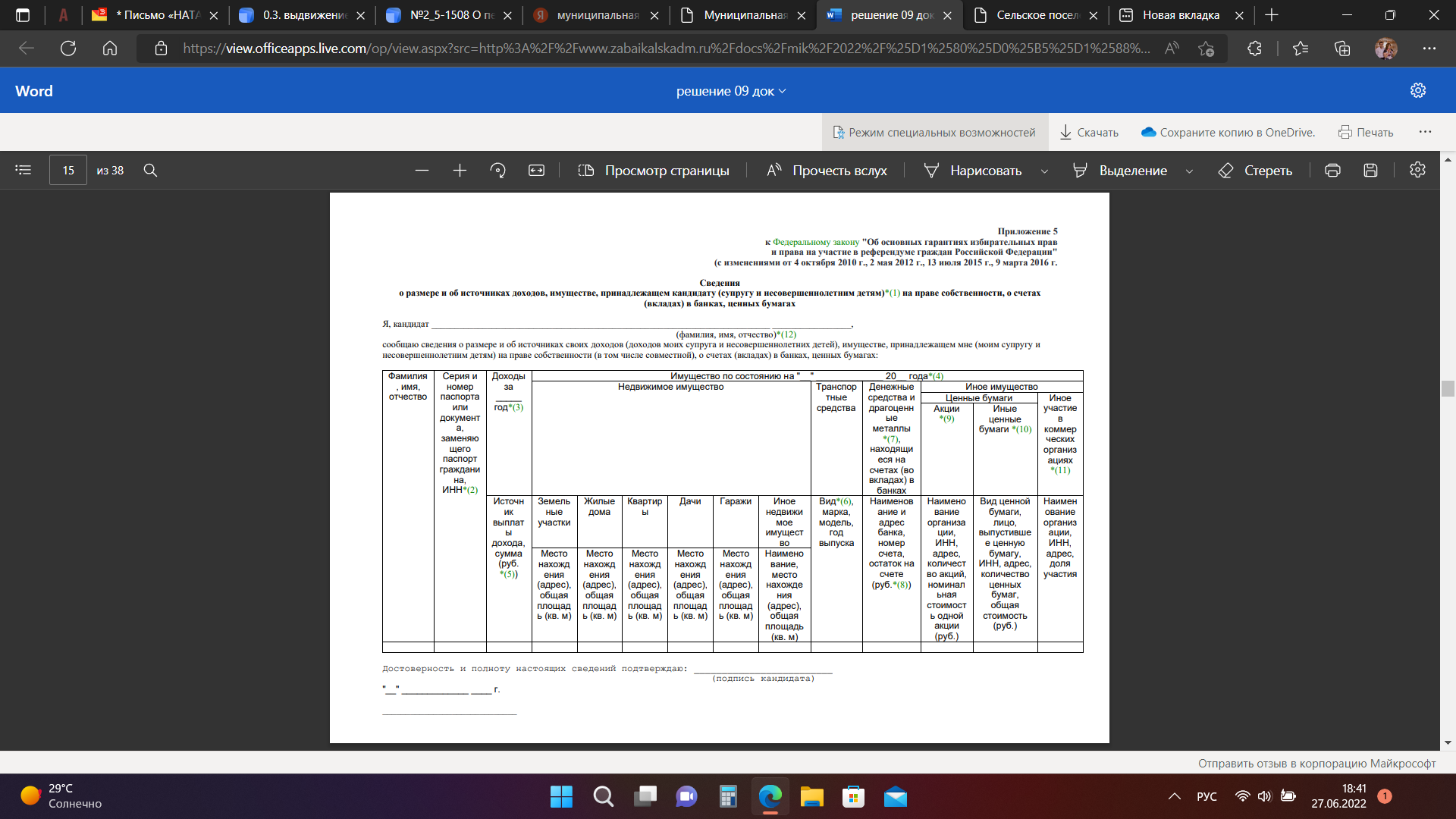 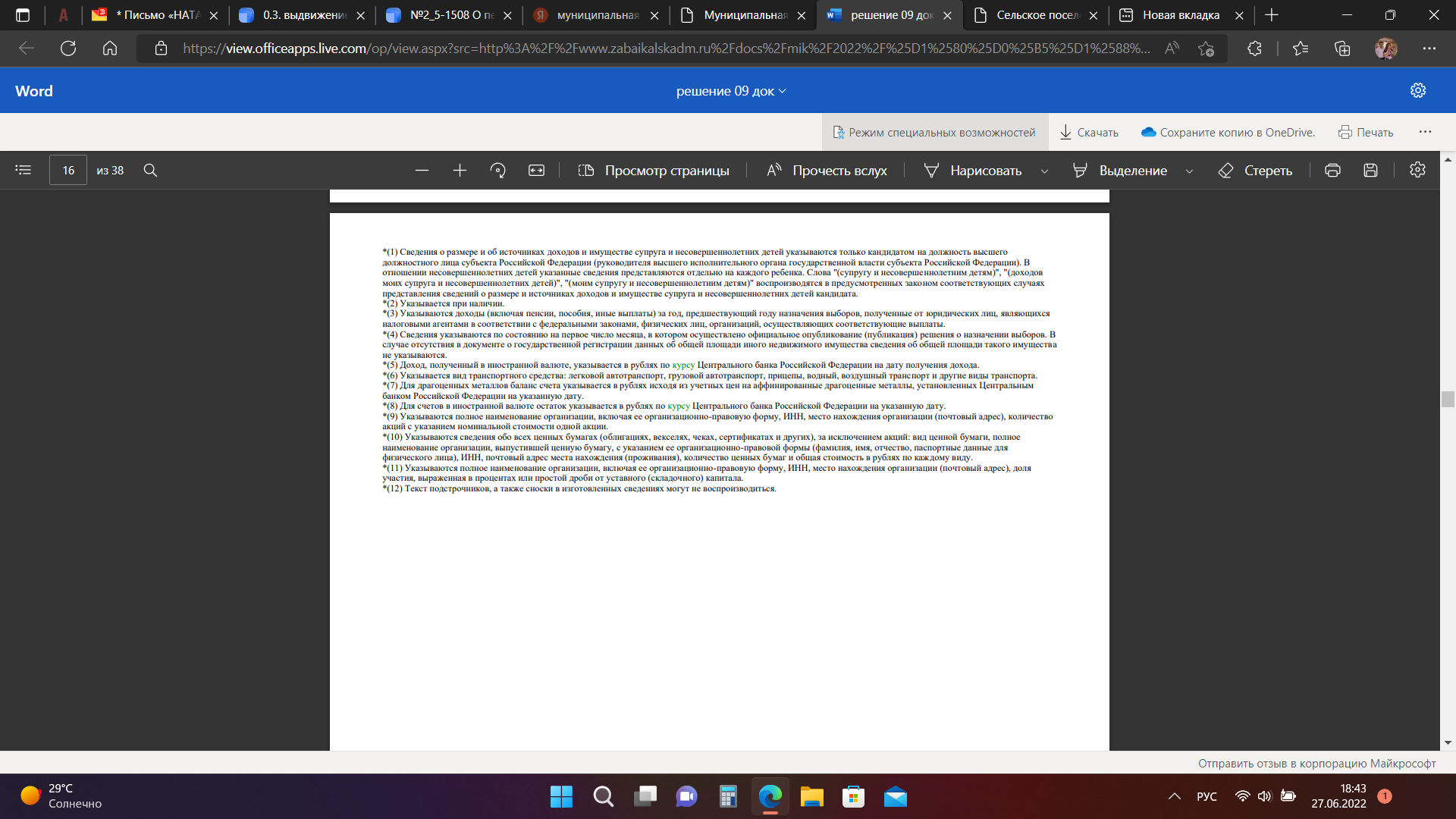 Приложение № 5.1                                                                        В участковую избирательную комиссию №1510 с полномочиями избирательной комиссии сельского поселения «Красновеликанское» от кандидата на должность главы сельского поселения «Красновеликанское», выдвинутого ______________________________________(в случае выдвижения избирательным объединением – указывается наименование избирательного объединения; в случае выдвижения в порядке самовыдвижения – слова «в порядке самовыдвижения»)УведомлениеЯ, _______________________________________________________________________,(фамилия, имя, отчество)дата рождения – ______ ______________ ________ года,                                                                                                (число)                  (месяц)уведомляю о том, что не имею счетов (вкладов), не храню наличные денежные средства и ценности в иностранных банках, расположенных за пределами территории Российской Федерации, не владею и не пользуюсь иностранными финансовыми инструментами.________________         __________________________	                                                                          (подпись)		(инициалы, фамилия)		«____»____________ 20___ г.Приложение № 6 Справка о принадлежащем кандидату недвижимом имуществе, находящемся за  пределами территории Российской Федерации, об источниках получения  средств, за счет которых приобретено указанное имущество, об их  обязательствах имущественного характера за пределами территории  Российской Федерации, представляемая кандидатом на выборах в органы  государственной власти, выборах глав муниципальных районов и глав  городских округов (утв. Указом Президента РФ от 6 июня 2013 г. N 546)  Я, ____________________________________ , выдвинутый кандидатом на должность главы                        (фамилия, имя, отчество)сельского поселения «Красновеликанское» сообщаю сведения о принадлежащем мне недвижимом имуществе, находящемся за пределами территории Российской  Федерации, об источниках получения средств, за счет которых приобретено указанное имущество, об  обязательствах имущественного характера за пределами территории Российской Федерации: 1. Сведения о кандидате:2. Сведения об имуществе*(2)3. Сведения об источниках средств, за счет которых приобретено  имущество:Источниками получения средств, за счет которых  приобретено имущество, являются*(8):________________________________________________________________ _______________________________________________________________________Сумма общего дохода кандидата и его супруги (супруга) за  три последних года, предшествующих приобретению имущества,  _________________________________________ рублей. 4. Обязательства имущественного характера    Достоверность и полноту настоящих сведений подтверждаю. "____" _________________ 2022 г.                                                ____________________                                                                                                                                               (подпись кандидата) _____________________________ *(1) Указывается при наличии. *(2) Сведения указываются по состоянию на первое число месяца, в котором осуществлено официальное  опубликование (публикация) решения о назначении соответствующих выборов (внесено Президенту  Российской Федерации предложение о кандидатуре на должность высшего должностного лица (руководителя  высшего исполнительного органа государственной власти) субъекта Российской Федерации). Одновременно  со справкой представляются копии документов (договор о приобретении права собственности либо иного  права), подтверждающих получение имущества в собственность на территории иностранного государства. *(3) Если за пределами территории Российской Федерации не имеется недвижимого имущества, то в данной  графе проставляется слово "отсутствует" и остальные графы раздела 2 и графы раздела 3 не заполняются. *(4) Указывается вид собственности (индивидуальная, общая: совместная, долевая); для общей собственности  указываются все лица, в собственности которых находится имущество (фамилия, имя, отчество или  наименование и реквизиты, место проживания (регистрации); для долевой собственности указывается доля  кандидата. *(5) Указывается только для объектов недвижимого имущества. *(6) Указываются предусмотренные законом основания приобретения имущества (покупка, дарение,  наследование или иное). *(7) Указывается в валюте совершения сделки, а также в рублях по курсу Банка России на дату совершения  сделки. *(8) Доход по основному месту работы кандидата и его супруги (супруга) (указываются фамилия, имя,  отчество, место жительства и (или) место регистрации супруги (супруга); доход от иной разрешенной законом  деятельности; доход от вкладов в банках и иных кредитных организациях; накопления за предыдущие годы;  наследство; дар; заем; ипотека; доход от продажи имущества; иные кредитные обязательства; другое. *(9) Указывается существо обязательства (заем, кредит или другое). *(10) Указывается вторая сторона обязательства: кредитор или должник, его фамилия, имя и отчество  (наименование юридического лица), адрес. *(11) Указываются основание возникновения обязательства (договор, передача денег или имущества либо  другое) и реквизиты (дата, номер) соответствующего договора или акта. *(12) Указывается сумма основного обязательства (без суммы процентов). Для обязательств, выраженных в  иностранной валюте, сумма указывается в рублях по курсу Банка России на отчетную дату. *(13) Указываются годовая процентная ставка обязательства, заложенное в обеспечение обязательства  имущество, выданные в обеспечение обязательства гарантии и поручительства.Приложение № 7 Справка*(1) о расходах кандидата по каждой сделке по приобретению земельного участка, другого объекта  недвижимости, транспортного средства, ценных бумаг, акций (долей  участия, паев в уставных (складочных) капиталах организаций) и об  источниках получения средств, за счет которых совершена сделка,  представляемая кандидатом на выборах в органы государственной власти, выборах глав муниципальных районов и глав городских округов (утв. Указом Президента РФ от 6 июня 2013 г. N 546)  Я, __________________________________________________________________________ ,  (фамилия, имя, отчество)выдвинутый кандидатом на должность главы сельского поселения «Красновеликанское» сообщаю сведения о своих расходах по каждой сделке по приобретению недвижимого имущества, транспортного средства, ценных бумаг, акций (долей участия, паев в уставных (складочных)  капиталах организаций) и об источниках средств, за счет которых совершена сделка: 1. Сведения о кандидате:2. Сведения о приобретенном имуществе*(3)3. Сведения об источниках средств, за счет которых приобретено  имущество:Источниками получения средств, за счет которых  приобретено имущество, являются*(5):________________________________________________________________ ___________________________________________________________________________  Сумма общего дохода кандидата и его супруги (супруга) за три последних года, предшествующих приобретению имущества,  ____________________________________________ рублей. Достоверность и полноту настоящих сведений подтверждаю. "____" _________________ ______ г.                                                      ____________________  (подпись кандидата) _____________________________ *(1) Справка заполняется в случае, если сумма сделки, совершенной в течение последних трех лет до первого числа месяца, в котором осуществлено официальное опубликование (публикация) решения о назначении  выборов, превышает общий доход лица и его супруги (супруга) за три последних года, предшествующих  совершению сделки. Если в отчетный период кандидат не  совершал указанных сделок, то в графе "Наименование имущества" раздела 2 настоящей справки  проставляются слова "В течение последних трех лет сделок по приобретению указанного имущества на сумму, превышающую общий доход кандидата и его супруги (супруга) за три последних года, не имелось" и  остальные графы раздела 2 и графы раздела 3 не заполняются. *(2)  Указывается при наличии.*(3) Одновременно со справкой представляются копии документов (договор о приобретении права  собственности на имущество, выписка из Единого государственного реестра прав на недвижимое имущество  и сделок с ним, иное), подтверждающие получение имущества в собственность. *(4)  Указывается только для объектов недвижимого имущества.*(5)  Доход по основному месту работы кандидата и его супруги (супруга) (указываются фамилия, имя, отчество, место жительства и (или) место регистрации супруги (супруга); доход указанных лиц от иной разрешенной законом деятельности; доход от вкладов в банках и иных кредитных организациях; накопления за предыдущие годы; наследство; дар; заем; ипотека; доход от продажи имущества; иные кредитные обязательства; другое.В  участковую избирательную комиссию №1510 с полномочиями избирательной комиссии сельского поселения «Красновеликанское»Заявление
  Я, ________________________________________________________________________________,(фамилия, имя, отчество кандидата, дата рождения)выдвинутый _____________________________________________________________в порядке самовыдвижения (избирательным объединением (указать наименование))на должность главы сельского поселения «Красновеликанское», назначаю своим уполномоченным представителем по финансовым вопросам:вид документа – _____________________________________________________________________,		(паспорт или документ, заменяющий паспорт гражданина Российской Федерации)данные документа, удостоверяющего личность, – ________________________________,(серия, номер паспорта или документа, 
заменяющего паспорт гражданина Российской Федерации)выдан – ____________________________________________________________,(дата выдачи паспорта или документа, заменяющего паспорт гражданина Российской Федерации)В  участковую избирательную комиссию №1508 с полномочиями избирательной комиссии сельского поселения «Красновеликанское»ЗаявлениеЯ, __________________________________________________________,(фамилия, имя, отчество)даю согласие быть уполномоченным представителем по финансовым вопросам кандидата, выдвинутого  _____________________________________________________________                                                                     в порядке самовыдвижения (избирательным объединением (указать наименование)) при проведении выборов на должность главы сельского поселения «Красновеликанское».Сведения о кандидате, чьим уполномоченным представителем по финансовым вопросам я даю согласие быть:_____________________________________________.                                                                                                                              (фамилия, имя, отчество кандидата, дата рождения)Сведения о себе:вид документа – ______________________________________________________________________,		(паспорт или документ, заменяющий паспорт гражданина Российской Федерации)данные документа, удостоверяющего личность, – ___________________________,(серия, номер паспорта или документа, 
заменяющего паспорт гражданина Российской Федерации)выдан – ______________________________________________________________,(дата выдачи паспорта или документа, заменяющего паспорт гражданина Российской Федерации)________________________________________________(подпись)____________________________________(дата)Приложение № 10В  участковую избирательную комиссию №1510 с полномочиями избирательной комиссии сельского поселения «Красновеликанское»от_________________________________________  (фамилия, имя, отчество кандидата) ЗаявлениеДовожу до Вашего сведения, что я прекращаю полномочия своего уполномоченного представителя  по финансовым вопросам ________________________________________________________________,   (фамилия, имя, отчество)   дата рождения  _____   __________  _____   года.                                                                                                                 (число)            (месяц)              (год) Кандидат                                                                           ______________________(подпись)__________________ (дата)СВЕДЕНИЯ
об изменениях в данных о кандидате,выдвинутом на должность главы сельского поселения «Красновеликанское»,(фамилия, имя, отчество кандидата)В соответствии c пунктом 3 части 1 статьи 48 Закона Забайкальского края от 6 июля 2010 г. N 385-ЗЗК "О муниципальных выборах в Забайкальском крае"  уведомляю об изменениях в данных о кандидате  	,(фамилия, имя, отчество)ранее представленных в избирательную комиссию:«_____»_____________2022 г. В  участковую избирательную комиссию №1510 с полномочиями избирательной комиссии сельского поселения «Красновеликанское»О реквизитах специального избирательного счёта в филиале Сберегательного банка Российской Федерации (при отсутствии филиала – иной кредитной организации) Я, ______________________________________________________________________________ (ФИО кандидата (его уполномоченного по финансовым вопросам) уровень выборов – выборы на должность главы сельского поселения «Красновеликанское» сообщаю о том, что для проведения избирательной кампании мною  «_____»___________20___г. открыт специальный избирательный счёт  №00000000000000000000 в____________________________________________________________________________________(наименование и реквизиты филиала Сберегательного банка РФ, иной кредитной организации) _____________________________________________________________________________________  Кандидат (его уполномоченный по финансовым вопросам) _____________   _____________     ____________                                                                                               инициалы, фамилия,                         подпись,                         датаПриложение №13В участковую избирательную комиссию №1510 с полномочиями избирательной комиссии сельского поселения «Красновеликанское»от кандидата на должность главы сельского поселения «Красновеликанское»                                                                       ______________________________________________________                                                                                                         (фамилия, имя, отчество)ЗАЯВЛЕНИЕЯ, _________________________________________________________________,(фамилия, имя, отчество кандидата)выдвинутый кандидатом на должность главы сельского поселения «Красновеликанское», представляю список назначенных мною доверенных лиц для их регистрации согласно приложению.Приложения:1. Список доверенных лиц.2. Заявления о согласии указанных в списке граждан быть доверенными лицами, ______ штук. _____________                                                                                                                                                               ДатаПримечание. Список доверенных лиц кандидата составляется согласно приложению № 14. К списку прилагаются заявления доверенных лиц согласно приложению № 15.В участковую избирательную комиссию №1510 с полномочиями избирательной комиссии сельского поселения «Красновеликанское»Список доверенных лиц
кандидата на должность главы сельского поселения «Красновеликанское»вид документа – ________________________________________________________________________,		(паспорт или документ, заменяющий паспорт гражданина Российской Федерации)данные документа, удостоверяющего личность, – ____________________________,(серия, номер паспорта или документа, 
заменяющего паспорт гражданина РФ)выдан – ________________________________________________________________,(дата выдачи паспорта или документа, заменяющего паспорт гражданина Российской Федерации)2. …3. …Кандидат на должность главы сельского поселения «Красновеликанское»_______________________________________________________________________ ,(фамилия, имя, отчество кандидата, дата рождения)выдвинутый в порядке самовыдвижения (избирательным объединением _________ __________________________) на выборах главы сельского поселения (наименование избирательного объединения)«Красновеликанское».В участковую избирательную комиссию №1510 с полномочиями избирательной комиссии сельского поселения «Красновеликанское»ЗаявлениеЯ, ________________________________________________________________,(фамилия, имя, отчество)даю согласие быть доверенным лицом кандидата, выдвинутого ___________________________________________________________________________________________                                                                     в порядке самовыдвижения (избирательным объединением (указать наименование))по сельскому поселению «Красновеликанское» при проведении выборов на должность главы сельского поселения «Красновеликанское».	Сведения о кандидате, доверенным лицом которого я даю согласие быть: ________________________________________________________________________.(фамилия, имя, отчество кандидата, дата рождения)Сведения о себе:вид документа – ___________________________________________________________________,		(паспорт или документ, заменяющий паспорт гражданина Российской Федерации)данные документа, удостоверяющего личность, – _____________________________,(серия, номер паспорта или документа, заменяющего паспорт гражданина РФ)выдан – _________________________________________________________________,(дата выдачи паспорта или документа, заменяющего паспорт гражданина Российской Федерации)(подпись)(дата)В участковую избирательную комиссию №1510 с полномочиями избирательной комиссии сельского поселения «Красновеликанское»от кандидата на должность главы сельского поселения «Красновеликанское», выдвинутого _______________________________________________________________________(самовыдвижение, от избирательного объединения – указать наименование)_______________________________________________(фамилия, имя, отчество)ЗаявлениеВ соответствии с частью 6 статьи 53 Закона Забайкальского края от 6 июля 2010 г. N 385-ЗЗК "О муниципальных выборах в Забайкальском крае"  отзываю моих доверенных лиц:1. __________________________________________________________________(фамилия, имя, отчество, дата рождения (число, месяц, год))2. __________________________________________________________________(фамилия, имя, отчество, дата рождения (число, месяц, год))После отзыва количество доверенных лиц, назначенных мною, составляет_________.(подпись)(дата)Приложение №17         В участковую избирательную комиссию №1510 с полномочиями избирательной комиссии сельского поселения «Красновеликанское»от кандидата на должность главы сельского поселения «Красновеликанское», выдвинутого ____________________________________________________________________________________(самовыдвижение, от избирательного объединения – указать наименование)__________________________________________,(фамилия, имя, отчество)проживающего по адресу:____________________________________________________________________________________(наименование субъекта РФ, район, город, иной населенный пункт, улица, номер дома, корпус, квартира)ЗаявлениеВ соответствии с частью 2 статьи 55 Закона Забайкальского края от 6 июля 2010 г. N 385-ЗЗК "О муниципальных выборах в Забайкальском крае"  отказываюсь от дальнейшего участия в выборах на должность главы сельского поселения «Красновеликанское»в связи ___________________________________________________________________________        (указать обстоятельства)____________________                  __________________________                                                                             (подпись)                                                                                 (дата)Примечание. Причина отказа от дальнейшего участия в выборах может указываться в случае наличия вынуждающих обстоятельств.Приложение №18О поступлении и расходовании средств избирательного фонда кандидата, избирательного объединения__________________________________________________________________________________(ФИО кандидата, наименование избирательного объединения)__________________________________________________________________________________ (номер специального избирательного счета, наименование и адрес филиала Сбербанка России)__________________________________________________________________________________ (первый (итоговый) финансовый отчет, сводные сведения)          Правильность сведений, указанных в настоящем финансовом отчете, а также  сведений, указанных в учете поступления и расходования денежных средств  избирательного фонда, прилагаемом к настоящему финансовому отчету,  подтверждаю. Других денежных средств, минуя избирательный фонд, на  организацию и проведение избирательной кампании не привлекалось. Кандидат/Уполномоченный представитель                 _____________________________________________по  финансовым вопросам избирательного                                                        (подпись, дата, инициалы, фамилия)объединения  М.П.  Председатель участковой избирательной              ____________________________________________комиссии №1510 с полномочиями                                                       (подпись, дата, инициалы, фамилия)избирательной комиссии сельского поселения «Красновеликанское»  ________________________Учет поступления и расходования денежных средств избирательного фонда кандидата, избирательного объединения (Приложение № 5) является обязательным приложением к первому и итоговому финансовым отчетам.                                                                           В участковую избирательную комиссию №1510 с полномочиями избирательной комиссии сельского поселения «Красновеликанское»ЗаявлениеЯ, ___________________________________________________________,(фамилия, имя, отчество)даю согласие быть доверенным лицом кандидата, выдвинутого избирательным объединением________________________________________                                                               (указывается наименование избирательного объединения)по сельскому поселению «Красновеликанское» при проведении выборов на должность главы сельского поселения «Красновеликанское».      Сведения о кандидате, доверенным лицом которого я даю согласие быть: __________________________________________________________________.(фамилия, имя, отчество кандидата, дата рождения)Сведения о себе:вид документа – __________________________________________________________________,		(паспорт или документ, заменяющий паспорт гражданина Российской Федерации)данные документа, удостоверяющего личность, – _______________________,(серия, номер паспорта или документа, заменяющего паспорт гражданина РФ)выдан – ___________________________________________________________,(дата выдачи паспорта или документа, заменяющего паспорт гражданина Российской Федерации)(подпись)_____________________________________(дата)	УТВЕРЖДЕНРешением участковой избирательной комиссии №1510 с полномочиями избирательной комиссии сельского поселения «Красновеликанское»  23.06.2022 г. № 5Примерные формы подтверждений получения документов от кандидатов и избирательных объединенийФОРМА № 1Дата и время представления документов: «___» ____________ 20 ___ года______ час. ______ мин.Дата и время начала приема документов: «___» ____________ 20 ___ года______ час. ______ мин.Дата и время окончания приема документов: «___» ____________ 20 ___ года______ час. ______ мин.Подтверждение
получения документов, представленных для уведомления о выдвижении кандидата в порядке самовыдвижения на выборах главы сельского поселения «Красновеликанское»  Участковая избирательная комиссия №1510 с полномочиями избирательной комиссии сельского поселения «Красновеликанское» приняла от кандидата на выборах главы сельского поселения «Красновеликанское» следующие документы:Иных документов в избирательную комиссию не представлено.М.П.Примечания.  1. Подтверждение составляется в двух экземплярах, регистрируется, один экземпляр выдается кандидату, другой экземпляр прикладывается к документам кандидата и хранится в избирательной комиссии.2. Если кандидат не представил какой-либо документ, в соответствующей графе таблицы указывается «нет».3. При представлении иных документов, не указанных в настоящем подтверждении, указывается наименование и число страниц каждого документа.ФОРМА № 2Дата и время представления документов: «___» ____________ 20 ___ года______ час. ______ мин.Дата и время начала приема документов: «___» ____________ 20 ___ года______ час. ______ мин.Дата и время окончания приема документов: «___» ____________ 20 ___ года______ час. ______ мин.Подтверждение
получения документов, представленных для уведомления о выдвижении кандидата избирательным объединением на выборах главы сельского поселения «Красновеликанское»  Участковая избирательная комиссия №1510 с полномочиями избирательной комиссии сельского поселения «Красновеликанское» приняла от __________________________________________________________________,(фамилия, имя, отчество)уполномоченного представителя избирательного объединения___________________________________________________________________________,(наименование избирательного объединения)следующие документы:Иных документов в избирательную комиссию не представлено.М.П.Примечания. 1. Подтверждение составляется в двух экземплярах, регистрируется, один экземпляр выдается уполномоченному представителю избирательного объединения, другой хранится в избирательной комиссии.2. Если уполномоченный представитель избирательного объединения не представил какой-либо документ, в соответствующей графе таблицы указывается «нет».ФОРМА № 2.1Дата и время представления документов: «___» ____________ 20 ___ года______ час. ______ мин.Дата и время начала приема документов: «___» ____________ 20 ___ года______ час. ______ мин.Дата и время окончания приема документов: «___» ____________ 20 ___ года______ час. ______ мин.Подтверждение
получения документов, представленных для уведомления о выдвижении кандидата избирательным объединением на выборах главы сельского поселения «Красновеликанское»  Участковая избирательная комиссия №1510 с полномочиями избирательной комиссии сельского поселения «Красновеликанское» приняла от кандидата на выборах главы сельского поселения «Красновеликанское»_____________________________________________________________________________ (фамилия, имя, отчество)следующие документы:Иных документов в избирательную комиссию не представлено.М.П.Примечания. 1. Подтверждение составляется в двух экземплярах, регистрируется, один экземпляр выдается кандидату, другой экземпляр прикладывается к документам кандидата и хранится в избирательной комиссии.2. Если кандидат не представил какой-либо документ, в соответствующей графе таблицы указывается «нет».3. При представлении иных документов, не указанных в настоящем подтверждении, указывается наименование и число страниц каждого документа.ФОРМА № 3Дата и время представления документов: «___» __________ 2021 года____ час. _____ мин.Дата и время начала приема документов: «___» __________ 2021 года____ час. _____ мин.Дата и время окончания приема документов: «___» __________ 2021 года____ час. _____ мин.Подтверждение
получения документов, представленных для регистрации кандидата на выборах главы сельского поселения «Красновеликанское» Участковая избирательная комиссия №1510 с полномочиями избирательной комиссии сельского поселения «Красновеликанское» приняла от кандидата на выборах главы сельского поселения «Красновеликанское» следующие документы:Иных документов в избирательную комиссию не представлено.М.П.Примечания. 1. Подтверждение составляется в двух экземплярах, регистрируется, один экземпляр выдается кандидату, другой экземпляр прикладывается к документам кандидата и хранится в избирательной комиссии.2. Если кандидат не представил какой-либо документ, в соответствующей графе таблицы указывается «нет».дата рождения года, место рождения –(число)(месяц)ИНН –, гражданство -, гражданство -,   (идентификационный номер налогоплательщика (при наличии)   (идентификационный номер налогоплательщика (при наличии)   (идентификационный номер налогоплательщика (при наличии),,(сведения об исполнении обязанностей депутата на непостоянной основе и наименование соответствующего представительного органа, депутатом которого является кандидат)(сведения об исполнении обязанностей депутата на непостоянной основе и наименование соответствующего представительного органа, депутатом которого является кандидат)(сведения об исполнении обязанностей депутата на непостоянной основе и наименование соответствующего представительного органа, депутатом которого является кандидат),,(сведения о судимости кандидата в случае, если у кандидата имелась или имеется судимость; если судимость снята или погашена, также сведения о дате снятия или погашения судимости)(сведения о судимости кандидата в случае, если у кандидата имелась или имеется судимость; если судимость снята или погашена, также сведения о дате снятия или погашения судимости)(сведения о судимости кандидата в случае, если у кандидата имелась или имеется судимость; если судимость снята или погашена, также сведения о дате снятия или погашения судимости),,(сведения о том, что кандидат является физическим лицом, выполняющим функции иностранного агента, 
либо кандидатом, аффилированным с выполняющим функции иностранного агента лицом)(сведения о том, что кандидат является физическим лицом, выполняющим функции иностранного агента, 
либо кандидатом, аффилированным с выполняющим функции иностранного агента лицом)(сведения о том, что кандидат является физическим лицом, выполняющим функции иностранного агента, 
либо кандидатом, аффилированным с выполняющим функции иностранного агента лицом)..(принадлежность к политической партии либо не более чем к одному общественному объединению,статус в данной политической партии, данном общественном объединении)(принадлежность к политической партии либо не более чем к одному общественному объединению,статус в данной политической партии, данном общественном объединении)(принадлежность к политической партии либо не более чем к одному общественному объединению,статус в данной политической партии, данном общественном объединении)(подпись собственноручно)(фамилия, имя, отчество указываются кандидатом собственноручно)(фамилия, имя, отчество указываются кандидатом собственноручно) Фамилия, имя, отчество кандидатаДата рожденияМесто рожденияВид документа, удостоверяющего  личность кандидата (серия,  номер, дата выдачи)ИНН*(1)Адрес регистрации (места жительства)N  п/пНаименование  имущества*(3)Вид  собственности*(4)Адрес места  нахождения  имущества*(5) Дата  приобретения имущества Основание  получения  имущества*(6) Сумма  сделки*( 7) ИТОГО:ИТОГО:ИТОГО:ИТОГО:ИТОГО:ИТОГО:N  п/пСодержание  обязательства *(9)Кредитор  (должник) *(10)   Основание  возникновения  обязательства*(11)Сумма  обязательства *(12) (руб.)Условия  обязательства *(13)  Фамилия, имя, отчество кандидатаДата рожденияМесто рожденияВид документа, удостоверяющего  личность кандидата (серия,  номер, дата выдачи)ИНН*(2)Адрес регистрации (места жительства)N  п/пНаименование  имущества (земельный участок, другой  объект недвижимости,  транспортное средство, ценные  бумаги, акции (доли участия, паи  в уставных (складочных)  капиталах организаций)Адрес места нахождения*(4) имуществаДата  совершения сделки  Сумма  сделки (руб.)Приложение № 8, дата рождения –года,года,(фамилия, имя, отчество)(фамилия, имя, отчество)(число)(месяц)объем полномочий –объем полномочий –,(указывается объем полномочий согласно доверенности, удостоверенной нотариально)(указывается объем полномочий согласно доверенности, удостоверенной нотариально)(указывается объем полномочий согласно доверенности, удостоверенной нотариально)(указывается объем полномочий согласно доверенности, удостоверенной нотариально)(указывается объем полномочий согласно доверенности, удостоверенной нотариально)(указывается объем полномочий согласно доверенности, удостоверенной нотариально)(указывается объем полномочий согласно доверенности, удостоверенной нотариально)(указывается объем полномочий согласно доверенности, удостоверенной нотариально)(указывается объем полномочий согласно доверенности, удостоверенной нотариально)(указывается объем полномочий согласно доверенности, удостоверенной нотариально)основное место работы или службы, занимаемая должность / род занятий – __________________основное место работы или службы, занимаемая должность / род занятий – __________________основное место работы или службы, занимаемая должность / род занятий – __________________основное место работы или службы, занимаемая должность / род занятий – __________________основное место работы или службы, занимаемая должность / род занятий – __________________основное место работы или службы, занимаемая должность / род занятий – __________________основное место работы или службы, занимаемая должность / род занятий – __________________(наименование основного   места работы или службы, занимаемая должность, при отсутствии основного места работы или службы – род занятий)(наименование основного   места работы или службы, занимаемая должность, при отсутствии основного места работы или службы – род занятий)(наименование основного   места работы или службы, занимаемая должность, при отсутствии основного места работы или службы – род занятий)(наименование основного   места работы или службы, занимаемая должность, при отсутствии основного места работы или службы – род занятий)(наименование основного   места работы или службы, занимаемая должность, при отсутствии основного места работы или службы – род занятий)(наименование основного   места работы или службы, занимаемая должность, при отсутствии основного места работы или службы – род занятий)(наименование основного   места работы или службы, занимаемая должность, при отсутствии основного места работы или службы – род занятий)адрес места жительства –адрес места жительства –,,(наименование субъекта Российской Федерации, района, города, иного населенного пункта, улицы, номер дома, корпуса, строения и т.п., квартиры)(наименование субъекта Российской Федерации, района, города, иного населенного пункта, улицы, номер дома, корпуса, строения и т.п., квартиры)(наименование субъекта Российской Федерации, района, города, иного населенного пункта, улицы, номер дома, корпуса, строения и т.п., квартиры)(наименование субъекта Российской Федерации, района, города, иного населенного пункта, улицы, номер дома, корпуса, строения и т.п., квартиры)(наименование субъекта Российской Федерации, района, города, иного населенного пункта, улицы, номер дома, корпуса, строения и т.п., квартиры)номер телефона –..(указывается с телефонным кодом населенного пункта или региона)(указывается с телефонным кодом населенного пункта или региона)(указывается с телефонным кодом населенного пункта или региона)(указывается с телефонным кодом населенного пункта или региона)(указывается с телефонным кодом населенного пункта или региона)(указывается с телефонным кодом населенного пункта или региона)(подпись)(инициалы, фамилия)(инициалы, фамилия)   (дата)   (дата)Приложение № 9дата рождения –дата рождения –года,года,            (число)            (число)            (число)            (число)(месяц)(месяц)(месяц)основное место работы или службы, занимаемая должность / род занятий –____основное место работы или службы, занимаемая должность / род занятий –____основное место работы или службы, занимаемая должность / род занятий –____основное место работы или службы, занимаемая должность / род занятий –____основное место работы или службы, занимаемая должность / род занятий –____основное место работы или службы, занимаемая должность / род занятий –____основное место работы или службы, занимаемая должность / род занятий –____основное место работы или службы, занимаемая должность / род занятий –____(наименование основного места работы или службы, должность, при их отсутствии – род занятий)(наименование основного места работы или службы, должность, при их отсутствии – род занятий)(наименование основного места работы или службы, должность, при их отсутствии – род занятий)(наименование основного места работы или службы, должность, при их отсутствии – род занятий)(наименование основного места работы или службы, должность, при их отсутствии – род занятий)(наименование основного места работы или службы, должность, при их отсутствии – род занятий)(наименование основного места работы или службы, должность, при их отсутствии – род занятий)(наименование основного места работы или службы, должность, при их отсутствии – род занятий)адрес места жительства –адрес места жительства –адрес места жительства –адрес места жительства –(наименование субъекта Российской Федерации, района, города, иного населенного(наименование субъекта Российской Федерации, района, города, иного населенного(наименование субъекта Российской Федерации, района, города, иного населенного(наименование субъекта Российской Федерации, района, города, иного населенного,пункта, улицы, номер дома, корпуса, строения и т.п., квартиры)пункта, улицы, номер дома, корпуса, строения и т.п., квартиры)пункта, улицы, номер дома, корпуса, строения и т.п., квартиры)пункта, улицы, номер дома, корпуса, строения и т.п., квартиры)пункта, улицы, номер дома, корпуса, строения и т.п., квартиры)номер телефона –номер телефона –.(указывается с телефонным кодом населенного пункта или региона)(указывается с телефонным кодом населенного пункта или региона)(указывается с телефонным кодом населенного пункта или региона)(указывается с телефонным кодом населенного пункта или региона)(указывается с телефонным кодом населенного пункта или региона)(указывается с телефонным кодом населенного пункта или региона)Приложение № 111. Сведения «    » следует заменить на «»,дополнить сведения « ».Причина внесения изменений.Кандидат(подпись)(дата)(инициалы, фамилия)Приложение № 12(подпись)(инициалы, фамилия)Приложение № 141., дата рождения –года,(фамилия, имя, отчество)(число)(месяц)основное место работы или службы, занимаемая должность / род занятий –_____основное место работы или службы, занимаемая должность / род занятий –_____основное место работы или службы, занимаемая должность / род занятий –_____основное место работы или службы, занимаемая должность / род занятий –_____основное место работы или службы, занимаемая должность / род занятий –_____основное место работы или службы, занимаемая должность / род занятий –_____адрес места жительства –(наименование субъекта Российской Федерации, района, города, иного(наименование субъекта Российской Федерации, района, города, иного(наименование субъекта Российской Федерации, района, города, иного(наименование субъекта Российской Федерации, района, города, иного..населенного пункта, улицы, номер дома, корпуса, строения и т.п., квартиры)населенного пункта, улицы, номер дома, корпуса, строения и т.п., квартиры)(подпись)(инициалы, фамилия) (дата)Приложение № 15УТВЕРЖДЕНАк решению участковой избирательной комиссии №1510 с полномочиями избирательной комиссии сельского поселения «Красновеликанское»от «23» июня 2022 года № 5дата рождения –дата рождения –года,года,         (число)         (число)         (число)         (число)(месяц)(месяц)(месяц)основное место работы или службы, занимаемая должность / род занятий –______основное место работы или службы, занимаемая должность / род занятий –______основное место работы или службы, занимаемая должность / род занятий –______основное место работы или службы, занимаемая должность / род занятий –______основное место работы или службы, занимаемая должность / род занятий –______основное место работы или службы, занимаемая должность / род занятий –______адрес места жительства –адрес места жительства –(наименование субъекта Российской Федерации, района, города, иного населенного(наименование субъекта Российской Федерации, района, города, иного населенного(наименование субъекта Российской Федерации, района, города, иного населенного(наименование субъекта Российской Федерации, района, города, иного населенного.пункта, улицы, номер дома, корпуса, строения и т.п., квартиры)пункта, улицы, номер дома, корпуса, строения и т.п., квартиры)пункта, улицы, номер дома, корпуса, строения и т.п., квартиры)Приложение № 16Строка финансового отчетаСтрока финансового отчета Шифр  строкиСумма, руб. Примечание 112341Поступило средств в избирательный фонд, всего10в том числев том числе1.1Поступило средств в установленном порядке для формирования избирательного фонда20из нихиз них 1.1.1Собственные средства кандидата, избирательного объединения  301.1.2 Средства, выделенные кандидату выдвинувшим его  избирательным объединением401.1.3Добровольные пожертвования гражданина501.1.4 Добровольные пожертвования юридического лица60 1.2 Поступило в избирательный фонд денежных средств, с  нарушением п.п.2,5,7 ст. 69 Закона Забайкальского края «О  муниципальных выборах в Забайкальском крае» от 06.07.2010 г.  № 385-ЗЗК*70 из них из них1.2.1Собственные средства кандидата, избирательного объединения 801.2.2Средства, выделенные кандидату выдвинувшим его  избирательным объединением901.2.3Средства гражданина1001.2.4Средства юридического лица1102  Возвращено денежных средств из избирательного фонда, всего120в том числев том числе2.1Перечислено в доход бюджета1302.2Возвращено жертвователям денежных средств, поступивших с  нарушением установленного порядка140из нихиз них2.2.1Гражданам, которым запрещено осуществлять пожертвования  либо не указавшим обязательные сведения в платежном  документе1502.2.2Юридическим лицам, которым запрещено осуществлять  пожертвования либо не указавшим обязательные сведения в  платежном документе1602.2.3Средств, превышающих предельный размер добровольных  пожертвований1702.3Возвращено жертвователям денежных средств, поступивших в  установленном порядке1803Израсходовано средств, всего190в том числев том числе3.1На организацию сбора подписей избирателей2003.1.1  Из них на оплату труда лиц, привлекаемых для сбора подписей  избирателей2103.2На предвыборную агитацию через организации  телерадиовещания, информационно-коммуникационную сеть  «Интернет»2203.3 На предвыборную агитацию через редакции периодических  печатных изданий2303.4На выпуск и распространение печатных и иных агитационных  материалов2403.5На проведение публичных массовых мероприятий2503.6 На оплату работ (услуг) информационного и консультационного  характера2603.7На оплату других работ (услуг), выполненных (оказанных)  юридическими лицами или гражданами РФ по договорам2703.8На оплату иных расходов, непосредственно связанных с  проведением избирательной кампании 2804Распределено неизрасходованного остатка средств фонда  пропорционально перечисленным в избирательный фонд  денежным средствам**2905Остаток средств фонда на дату сдачи отчета (заверяется  банковской справкой только в итоговом финансовом отчете)  (СТР.300=СТР.10-СТР.120-СТР.190-СТР.290)300Приложение № 19дата рождения –дата рождения –года,года,         (число)         (число)         (число)         (число)(месяц)(месяц)(месяц)основное место работы или службы, занимаемая должность / род занятий –______основное место работы или службы, занимаемая должность / род занятий –______основное место работы или службы, занимаемая должность / род занятий –______основное место работы или службы, занимаемая должность / род занятий –______основное место работы или службы, занимаемая должность / род занятий –______основное место работы или службы, занимаемая должность / род занятий –______адрес места жительства –адрес места жительства –(наименование субъекта Российской Федерации, района, города, иного населенного(наименование субъекта Российской Федерации, района, города, иного населенного(наименование субъекта Российской Федерации, района, города, иного населенного(наименование субъекта Российской Федерации, района, города, иного населенного..пункта, улицы, номер дома, корпуса, строения и т.п., квартиры)пункта, улицы, номер дома, корпуса, строения и т.п., квартиры)пункта, улицы, номер дома, корпуса, строения и т.п., квартиры),(фамилия, имя, отчество)1Заявление кандидата о согласии баллотироваться по сельскому поселению «Красновеликанское» с обязательством в случае избрания прекратить деятельность, несовместимую со статусом главы сельского поселения «Красновеликанское» на ____ л.в 1 экз.2Копия паспорта (отдельных страниц паспорта, определенных Центральной избирательной комиссией Российской Федерации) или документа, заменяющего паспорт гражданина Российской Федерациина ____ л.в 1 экз.3Копии документов, подтверждающих указанные в заявлении кандидата о согласии баллотироваться сведения о профессиональном образованиина ____ л.в 1 экз.4Копия трудовой книжки, либо выписки из трудовой книжки, либо справки с основного места работы или иного документа, подтверждающего указанные в заявлении кандидата о согласии баллотироваться сведения об основном месте работы или службы, о занимаемой должности, а при отсутствии основного места работы или службы – копии документов, подтверждающих сведения о роде занятий кандидатана ____ л.в 1 экз.5Документ, подтверждающий принадлежность кандидата к политической партии либо не более чем к одному иному общественному объединению, статус кандидата в указанной политической партии, указанном общественном объединении (в отношении кандидатов, указавших в заявлении о согласии баллотироваться такие сведения)на ____ л.в 1 экз.6Копия документа об осуществлении полномочий депутата законодательного (представительного) органа государственной власти, представительного органа муниципального образования на непостоянной основена ____ л.в 1 экз.7Копия соответствующего документа (соответствующих документов) о смене фамилии, или имени, или отчества кандидата, менявшего фамилию, или имя, или отчество (в случае, если кандидат менял фамилию, или имя, или отчество)на ____ л.в 1 экз.8Сведения о размере и об источниках доходов кандидата, а также об имуществе, принадлежащем кандидату на праве собственности (в том числе совместной собственности), о счетах, вкладах в банках, ценных бумагахна ____ л.в 1 экз.9Сведения о принадлежащем кандидату недвижимом имуществе, находящемся за пределами территории Российской Федерации, об источниках получения средств, за счет которых приобретено указанное имущество, об обязательствах имущественного характера за пределами территории Российской Федерации кандидата, а также сведения о таких обязательствах его супруга и несовершеннолетних детей по форме, утвержденной Указом Президента Российской Федерации от 6 июня 2013 года № 546, в отношении кандидата:на ____ л.в 1 экз.10Сведения о своих расходах по каждой сделке по приобретению земельного участка, другого объекта недвижимости, транспортного средства, ценных бумаг (долей участия, паев в уставных (складочных) капиталах организаций), цифровых финансовых активов, цифровой валюты, совершенной в течение последних трех лет, если сумма сделки превышает общий доход кандидата и его супруга за три последних года, предшествующих совершению сделки, и об источниках получения средств, за счет которых совершена сделка, по форме, предусмотренной Указом Президента Российской Федерации от 6 июня 2013 года № 546, в отношении кандидата:на ____ л.в 1 экз.11Иные документыКандидат _______________(подпись)_______________________(инициалы, фамилия)Член рабочей группы по приему и проверке избирательных документов, член комиссии_______________(подпись)________________(инициалы, фамилия)1Решение о назначении уполномоченных представителей избирательного объединенияна ____ л.в 1 экз.2Список уполномоченных представителей избирательного объединенияна ____ л.в 1 экз.3Письменное согласие каждого уполномоченного представителя избирательного объединения осуществлять указанную деятельность__ штукна ____ листахв 1 экз.4Удостоверенная постоянно действующим руководящим органом политической партии, ее регионального отделения копию документа, о государственной регистрации избирательного объединения, выданного федеральным органом исполнительной власти, уполномоченным на осуществление функций в сфере регистрации общественных объединений, а если избирательное объединение не является юридическим лицом, также решение о его создании на ____ л.в 1 экз.5Для общественных объединений (за исключением политических партий, их региональных отделений и иных структурных подразделений) - копию устава общественного объединения, заверенную постоянно действующим руководящим органом общественного объединения на ____ л.в 1 экз.6Решение съезда политической партии либо конференции (общего собрания) ее регионального отделения, конференции (общего собрания) иного структурного подразделения политической партии, а в случаях, предусмотренных Федеральным законом "О политических партиях", соответствующего органа политической партии, ее регионального отделения или иного структурного подразделения, съезда (конференции, собрания) иного общественного объединения, его регионального или местного отделения о выдвижении кандидата, которое оформляется протоколом (иным документом в соответствии с уставом политической партии, общественной организации)на ____ л.в 1 экз.7Документ, подтверждающий согласование с соответствующим органом политической партии, иного общественного объединения кандидатур, выдвигаемых в качестве кандидатов, если такое согласование предусмотрено уставом политической партии, иного общественного объединенияна ____ л.в 1 экз.8Иные документыУполномоченный представитель избирательного объединения(подпись)(инициалы, фамилия)Член рабочей группы по приему и проверке избирательных документов(подпись)(инициалы, фамилия)1Заявление кандидата о согласии баллотироваться по сельскому поселению «Красновеликанское»на ____ л.в 1 экз.2Копия паспорта (отдельных страниц паспорта, определенных Центральной избирательной комиссией Российской Федерации) или документа, заменяющего паспорт гражданина Российской Федерации на ____ л.в 1 экз.3Копии документов, подтверждающих указанные в заявлении кандидата о согласии баллотироваться сведения о профессиональном образованиина ____ л.в 1 экз.4Копия трудовой книжки, либо выписки из трудовой книжки, либо справки с основного места работы или иного документа, подтверждающего указанные в заявлении кандидата о согласии баллотироваться сведения об основном месте работы или службы, о занимаемой должности, а при отсутствии основного места работы или службы – копии документов, подтверждающих сведения о роде занятий кандидатана ____ л.в 1 экз.5Документ, подтверждающий принадлежность кандидата к политической партии либо не более чем к одному иному общественному объединению, статус кандидата в указанной политической партии, указанном общественном объединении (в отношении кандидатов, указавших в заявлении о согласии баллотироваться такие сведения)на ____ л.в 1 экз.6Копия документа об осуществлении полномочий депутата законодательного (представительного) органа государственной власти, представительного органа муниципального образования на непостоянной основена ____ л.в 1 экз.7Копия соответствующего документа (соответствующих документов) о смене фамилии, или имени, или отчества кандидата, менявшего фамилию, или имя, или отчество (в случае, если кандидат менял фамилию, или имя, или отчество)на ____ л.в 1 экз.8Сведения о размере и об источниках доходов кандидата, а также об имуществе, принадлежащем кандидату на праве собственности (в том числе совместной собственности), о счетах, вкладах в банках, ценных бумагахна ____ л.в 1 экз.9Сведения о принадлежащем кандидату недвижимом имуществе, находящемся за пределами территории Российской Федерации, об источниках получения средств, за счет которых приобретено указанное имущество, об обязательствах имущественного характера за пределами территории Российской Федерации кандидата по форме, утвержденной Указом Президента Российской Федерации от 6 июня 2013 года № 546,в отношении кандидата:прилагаемые копии документов, подтверждающих получение имущества в собственность на территории иностранного государствана ____ л.в 1 экз.на ____ л.в 1 экз.10Сведения о своих расходах по каждой сделке по приобретению земельного участка, другого объекта недвижимости, транспортного средства, ценных бумаг (долей участия, паев в уставных (складочных) капиталах организаций), цифровых финансовых активов, цифровой валюты, совершенной в течение последних трех лет, если сумма сделки превышает общий доход кандидата и его супруга за три последних года, предшествующих совершению сделки, и об источниках получения средств, за счет которых совершена сделка, по форме, предусмотренной Указом Президента Российской Федерации от 6 июня 2013 года № 546,в отношении кандидата:прилагаемые копии документов, подтверждающих получение имущества в собственность на ____ л.в 1 экз.на ____ л.в 1 экз.11Иные документыКандидат _______________(подпись)________________(инициалы, фамилия)Член рабочей группы по приему и проверке избирательных документов, член комиссии_______________(подпись)________________(инициалы, фамилия),(фамилия, имя, отчество)Сведения об изменениях в данных о кандидате, кандидатах, входящих в список кандидатов ранее представленных в избирательную комиссиюна ____ л.в 1 экз.Подписные листы с подписями избирателей в поддержку выдвижения кандидата (если в поддержку кандидата, списка кандидатов осуществлялся сбор подписей) Заявленное количество подписей избирателейна ____ л.в ___ папкахв 1 экз.____Протокол об итогах сбора подписей избирателей на бумажном носителе и в машиночитаемом виде  (если в поддержку выдвижения кандидата, списка кандидатов осуществлялся сбор подписей)на ____ л.в 1 экз.Письменное уведомление кандидата о том, что он не имеет счетов (вкладов), не хранит наличные денежные средства и ценности в иностранных банках, расположенных за пределами территории Российской Федерации, не владеет и (или) не пользуется иностранными финансовыми инструментами на ____ л.в 1 экз.Первый финансовый отчет кандидата, избирательного объединенияна ____ л.в 1 экз.Кандидат _______________(подпись)________________(инициалы, фамилия)Член рабочей группы по приему и проверке избирательных документов, член комиссии_______________(подпись)________________(инициалы, фамилия)